Техническое заданиеСТУЛ1. металлический каркас2. сидение покрытие материал - экокожа3. цвет каркаса белый4. цвет сидения коричневый5. фотография прилагается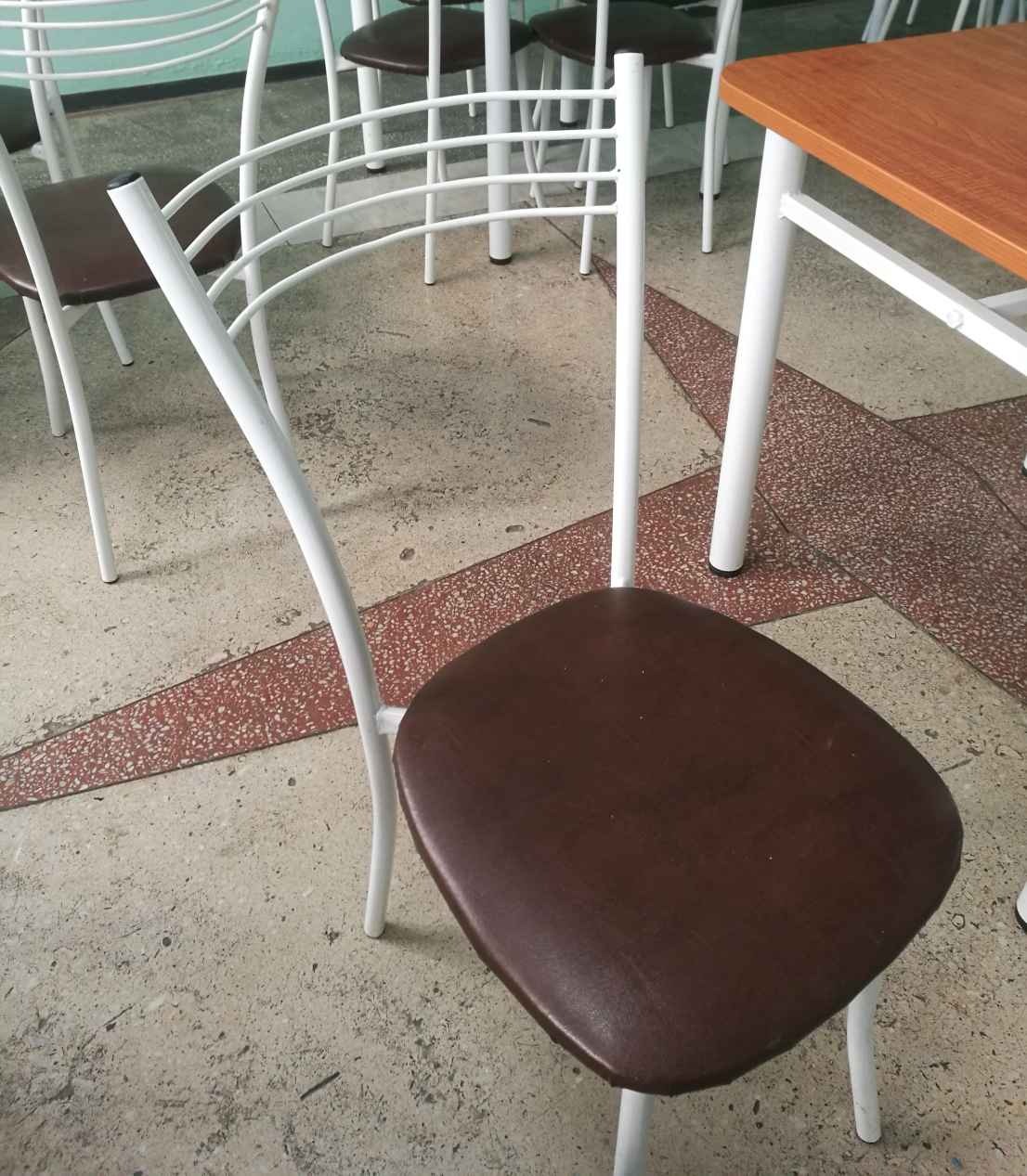 Количество 24 шт